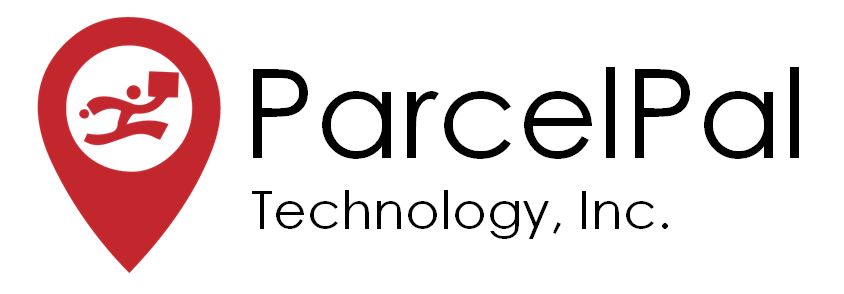 ParcelPal Announces Proposed Private PlacementVancouver, British Columbia, Canada – September 13, 2017 – ParcelPal Technology Inc. (“ParcelPal” or the “Company”), (PKG:CSE) (FSE:PT0) (OTC:PTNYF) - is pleased to announce that it proposes to complete a non-brokered private placement financing of up to 20,000,000 units (each a “Unit”) at a price of $0.05 per Unit for gross proceeds of up to $1,000,000 (the “Private Placement Financing”).  Each Unit will consist of one common share of Parcel Pal and one-half of one share purchase warrant (each a “Warrant”), with each whole Warrant entitling the holder to purchase one additional common share of Parcel Pal at a price of $0.075 per share for a period of 24 months from the date of issue.ParcelPal may pay finders’ a fee in cash or share purchase warrants.Proceeds of the Private Placement Financing will be used for Marketing, Development, Expansion and general working capital purposes. About ParcelPal Technology Inc.ParcelPal is a technology driven logistics company that connects consumers to the goods they love. Customers can shop at partner businesses and through the ParcelPal technology receive their purchased goods within an hour.  The Company offers on-demand delivery of merchandise from leading retailers, restaurants, medical marijuana dispensaries and liquor stores in Vancouver and soon in major cities Canada-wide.ParcelPal Website: www.parcelpal.comThe Canadian Securities Exchange (“CSE”) or any other securities regulatory authority has not reviewed and does not accept responsibility for the adequacy or accuracy of this news release that has been prepared by management.CSE – Symbol: PKGFSE – Symbol: PT0OTC – Symbol: PTNYFShares issued and outstanding: 29,514,058Contact: Kelly Abbott, President & CEO, ParcelPal Technology, Inc. – 604-401-8700Forward Looking InformationThis news release contains forward looking statements relating to the Proposed Transaction, and the future potential of ParcelPal.  Forward looking statements are often identified by terms such as "will", "may", "should", “intends”, "anticipates", "expects", “plans” and similar expressions.  All statements other than statements of historical fact, included in this release are forward looking statements that involve risks and uncertainties.  These risks and uncertainties include, without limitation, the risk that the Proposed Transaction will not be completed due to, among other things, failure to execute definitive documentation, failure to complete satisfactory due diligence, failure to receive the approval of the CSE and the risk that ParcelPal will not be successful due to, among other things, general risks relating to the mobile application industry, failure of ParcelPal to gain market acceptance and potential challenges to the intellectual property utilized in ParcelPal.  There can be no assurance that any forward looking statements will prove to be accurate and actual results and future events could differ materially from those anticipated in such statements.  The Company cannot guarantee that any forward looking statement will materialize and the reader is cautioned not to place undue reliance on any forward looking information.  Such information, although considered reasonable by management at the time of preparation, may prove to be incorrect and actual results may differ materially from those anticipated.  Forward looking statements contained in this news release are expressly qualified by this cautionary statement.  The forward looking statements contained in this news release are made as of the date of this news release and the Company will only update or revise publicly any of the included forward looking statements as expressly required by Canadian securities laws.